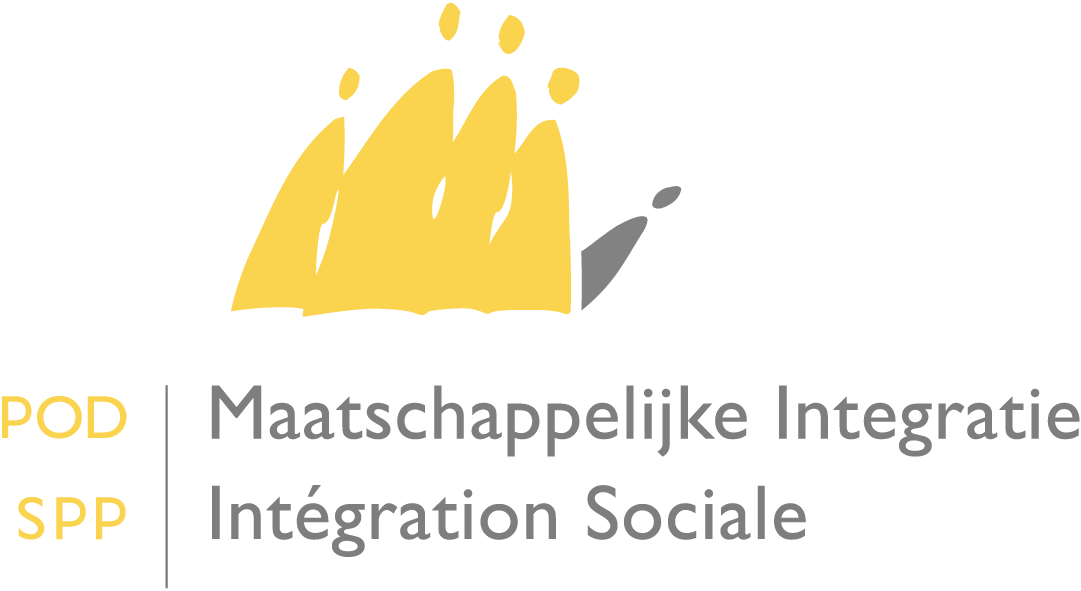 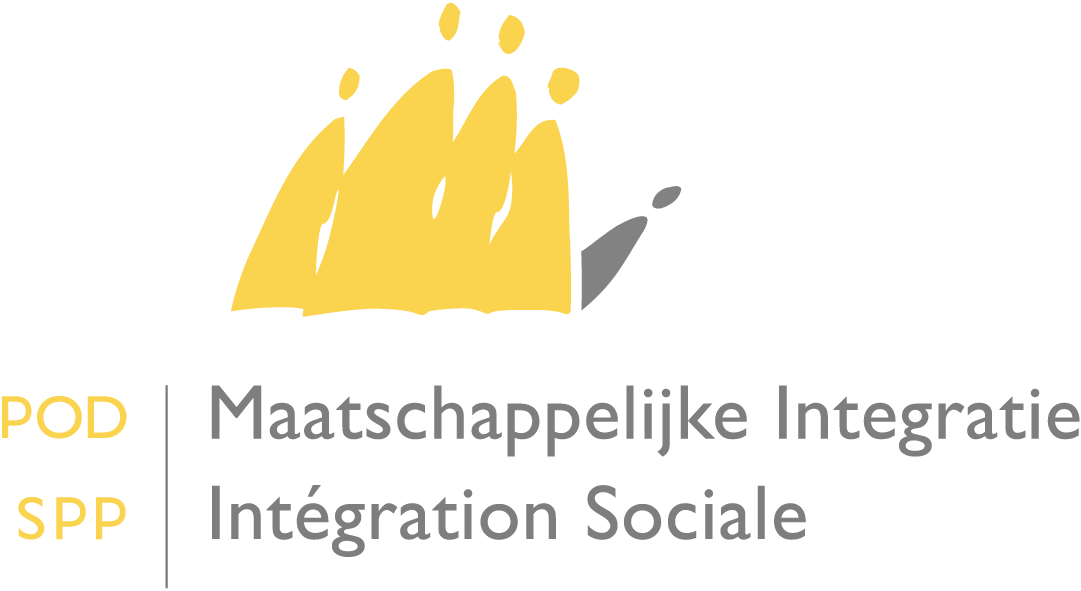 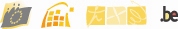 Mevrouw de Voorzitter,Mijnheer de Voorzitter,De omzendbrief van 25 januari 2019 aangaande de materie omtrent de gezinsbijslagen regelt enkel de wijzigingen van de Vlaamse en Duitstalige Gemeenschap.  Het Waalse Gewest en Brussel hebben eigen wetgeving omtrent de gezinsbijslag aangenomen die op 1 januari 2020 in werking is getreden. Voor de Vlaamse en Duitstalige Gemeenschap is het regime in werking getreden op 1 januari 2019. De huidige omzendbrief integreert dan ook deze wijzigingen en vervangt de omzendbrief van 25 januari 2019. Algemene voorwaarden voor de tussenkomst van de Belgische StaatOpdat de Belgische Staat het bedrag van de maatschappelijke dienstverlening kan  verhogen met de gezinsbijslag, dienen nog steeds de volgende voorwaarden voldaan te zijn:de betrokkene geniet effectief het recht op maatschappelijke dienstverleningin het sociaal dossier zit de ongunstige beslissing van de bevoegde gezinsbijslaginstelling omtrent de toekenning van de gezinsbijslag. het betreft ten minste 1 minderjarig kind. Indien het een meerderjarig kind betreft, zal de Belgische Staat de gewaarborgde gezinsbijslag niet ten laste nemen.de begunstigde van de maatschappelijke dienstverlening is niet de minderjarige zelfIndien deze voorwaarden zijn voldaan, zal de Belgische Staat de terugbetalingsplafonds van de kosten van het maatschappelijke dienstverlening verhogen met het bedrag van de gezinsbijslag.Het te hanteren bedrag van de gezinsbijslag Om te bepalen welk bedrag van de gezinsbijslag gehanteerd moet worden, is het aanknopingspunt de locatie van het OCMW dat de begunstigde maatschappelijke dienstverlening verleent en dit los van de locatie van de begunstigde. Het is dus mogelijk dat de begunstigde zich in een andere gefedereerde entiteit bevindt dan deze van het OCMW die de begunstigde steunt. Het OCMW dient het bedrag van de gezinsbijslag te hanteren van de gefedereerde entiteit waartoe het OCMW die de begunstigde steun verleent, behoort.Zo zal de Belgische Staat de terugbetaling van de kosten van de maatschappelijke dienstverlening verhogen met de Vlaamse bedragen van gezinsbijslag voor het OCMW dat zich binnen de Vlaamse Gemeenschap bevindt en die maatschappelijke dienstverlening verschaft aan een moeder, zelfs als de moeder zich niet in de Vlaamse Gemeenschap verblijft.Het te bepalen bedrag van de gezinsbijslagDe Vlaamse Gemeenschap, het Waalse Gewest, de Duitstalige Gemeenschap en de Brusselse Gemeenschappelijke Gemeenschapscommissie voorzien allemaal in overgangsbepalingen. Om te kunnen bepalen welke bedragen er dan ook ten laste zullen worden genomen, zal het OCMW eerst dienen na te gaan of de betrokken minderjarige kinderen onder een overgangsbepaling vallen of niet. Hiervoor is de datum waarop de betrokken minderjarige zijn rechten opent essentieel. Bovendien is het van het grootste belang dat de gezinsbijslagbedragen gehanteerd worden van die entiteit wiens grondgebied het OCMW bedient. Het zal dus bepalend zijn binnen welke gefedereerde entiteit het bevoegde OCMW zich bevindt. Zo zal het OCMW dat zich binnen de Vlaamse Gemeenschap bevindt, de Vlaamse bedragen hanteren; het OCMW dat zich binnen het Waalse Gewest bevindt, de Waalse bedragen hanteren; het OCMW dat zich binnen de Duitstalige Gemeenschap bevindt diens bedragen hanteren; en het OCMW dat zich binnen Brussel bevindt, de bedragen van de Brusselse Gemeenschappelijke Gemeenschapscommissie hanteren.U vindt hieronder de bedragen die toegepast moeten worden per bevoegde gewest of gemeenschap. Hoogachtend,De Minister van Middenstand, Zelfstandigen, KMO's, Landbouw en Maatschappelijke Integratie, belast met Grote StedenGetekendDenis DUCARMEVlaamse GemeenschapVoor de kinderen die rechten openen vóór 1 januari 2019:Voor wat betreft de Vlaamse Gemeenschap vallen de kinderen die rechten openen vóór 1 januari 2019 niet onder de nieuwe wetgeving. Hierdoor zal dus het maximale bedrag van de gezinsbijslag dat ten laste genomen kan worden door de POD MI voor minderjarigen die rechten openen op gezinsbijslag vóór 1 januari 2019 in de Vlaamse Gemeenschap gelijk zijn aan de vroegere gewaarborgde gezinsbijslag.Het OCMW zal dus volgende bedragen dienen te gebruiken in het terugbetalingsprogramma:Voor de kinderen die rechten openen na 1 januari 2019:Op 1 januari 2019  is de wetgeving betreffende de gezinsbijslag van de Vlaamse Gemeenschap in werking getreden. Bijgevolg zal het maximale bedrag van de gezinsbijslag dat door de POD MI ten laste wordt genomen voor de Vlaamse Gemeenschap niet langer gelijk zijn aan de vroegere gewaarborgde gezinsbijslag. Het OCMW zal dus volgende bedragen dienen te gebruiken in het terugbetalingsprogramma:Waalse GewestVoor de kinderen die rechten openen vóór 1 januari 2020Voor wat betreft het Waalse Gewest vallen de kinderen die rechten openen vóór 1 januari 2020 niet onder de nieuwe wetgeving. Hierdoor zal dus het maximale bedrag van de gezinsbijslag dat ten laste genomen kan worden door de POD MI voor minderjarigen die rechten openen op gezinsbijslag vóór 1 januari 2020 in het Waalse Gewest gelijk zijn aan de vroegere gewaarborgde gezinsbijslag.Het OCMW zal dus volgende bedragen dienen te gebruiken in het terugbetalingsprogramma:Voor de kinderen die rechten openen na 1 januari 2020:Op 1 januari 2020  is de wetgeving betreffende de gezinsbijslag van het Waalse Gewest in werking getreden. Bijgevolg zal het maximale bedrag van de gezinsbijslag dat door de POD MI ten laste wordt genomen voor het Waalse Gewest niet langer gelijk zijn aan de vroegere gewaarborgde gezinsbijslag. Het OCMW zal dus volgende bedragen dienen te gebruiken in het terugbetalingsprogramma:Duitstalige GemeenschapVoor de kinderen die rechten openen vóór 1 januari 2019Voor wat betreft de Duitstalige Gemeenschap vallen de kinderen die rechten openen vóór 1 januari 2019 niet onder de nieuwe wetgeving. Hierdoor zal dus het maximale bedrag van de gezinsbijslag dat ten laste genomen kan worden door de POD MI voor minderjarigen die rechten openen op gezinsbijslag vóór 1 januari 2019 in de Duitstalige Gemeenschap gelijk zijn aan de vroegere gewaarborgde gezinsbijslag.Het OCMW zal dus volgende bedragen dienen te gebruiken in het terugbetalingsprogramma:Voor de kinderen die rechten openen na 1 januari 2019:Op 1 januari 2019  is de wetgeving betreffende de gezinsbijslag van de Duitstalige Gemeenschap in werking getreden. Bijgevolg zal het maximale bedrag van de gezinsbijslag dat door de POD MI ten laste wordt genomen voor de Duitstalige Gemeenschap niet langer gelijk zijn aan de vroegere gewaarborgde gezinsbijslag. Het OCMW zal dus volgende bedragen dienen te gebruiken in het terugbetalingsprogramma:BrusselVoor de kinderen die geboren zijn vóór 1 januari 2020Op 1 januari 2020  is de wetgeving betreffende de gezinsbijslag van Brussel in werking getreden. Voor wat betreft Brussel is er voorzien in een speciale overgangsregeling. De door Brussel vastgelegde basisbedragen zijn van toepassing, maar worden voor kinderen die geboren zijn vóór 1 januari 2020 met 10 euro verminderd en dit tot en met 31 december 2025. Het OCMW zal dus volgende bedragen dienen te gebruiken in het terugbetalingsprogramma:Voor de kinderen die geboren zijn na 1 januari 2020De door Brussel vastgelegde basisbedragen zijn van toepassing. Het OCMW zal dus volgende bedragen dienen te gebruiken in het terugbetalingsprogramma:Aan de dames en heren Voorzitters van de openbare centra voor maatschappelijk welzijn DienstUw brief vanUw kenmerkOns kenmerkDatumBijlage(n)Juridische Dienst810017 maart 2020Omzendbrief betreffende de wijzigingen in het kader van de gezinsbijslag en de gevolgen hiervan voor de terugbetalingsplafonds van maatschappelijke dienstverlening in het kader van artikel 2 van het Ministerieel besluit van 30 januari 1995.BasisbedragLeeftijdstoelageToelage éénoudergezin23,90 euroGeboortepremieBasisbedragGeboortepremie1.122 euroBasisbedragLeeftijdstoelageToelage éénoudergezin24,38 euroGeboortepremieBasisbedragToelage éénoudergezin20 euroGeboortepremie1.100 euroBasisbedragLeeftijdstoelageToelage éénoudergezin24,38 euroGeboortepremieBasisbedragGeboortepremie1.144 euroBasisbedragToelage éénoudergezinPer kind bij tweekindgezinnen10 euroToelage éénoudergezinPer kind bij 3 en 3+ kindgezin20 euroGeboortepremieBasisbedragToelage éénoudergezinPer kind bij tweekindgezinnen10 euroToelage éénoudergezinPer kind bij 3 en 3+ kindgezin20 euroGeboortepremie